Preschool´s Walk Through theAutumnal Nature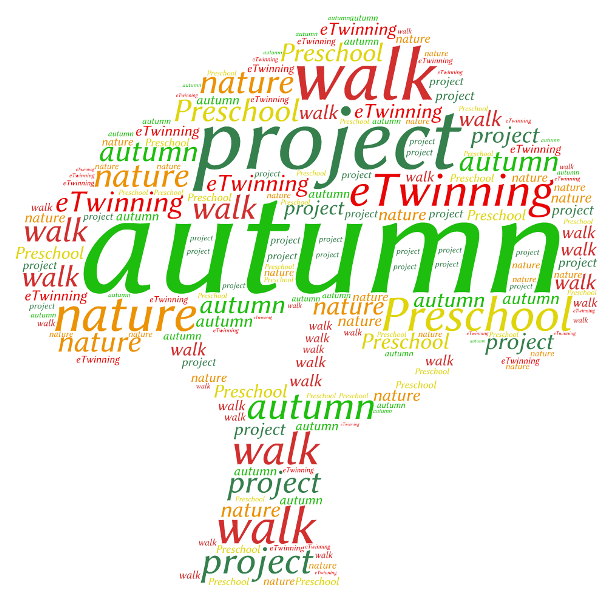 NALAN UYSAL/TURKEY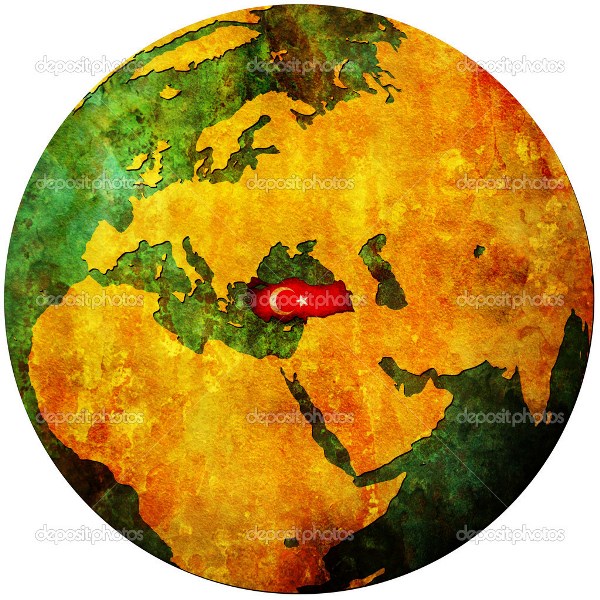 WE LIVE IN TURKEY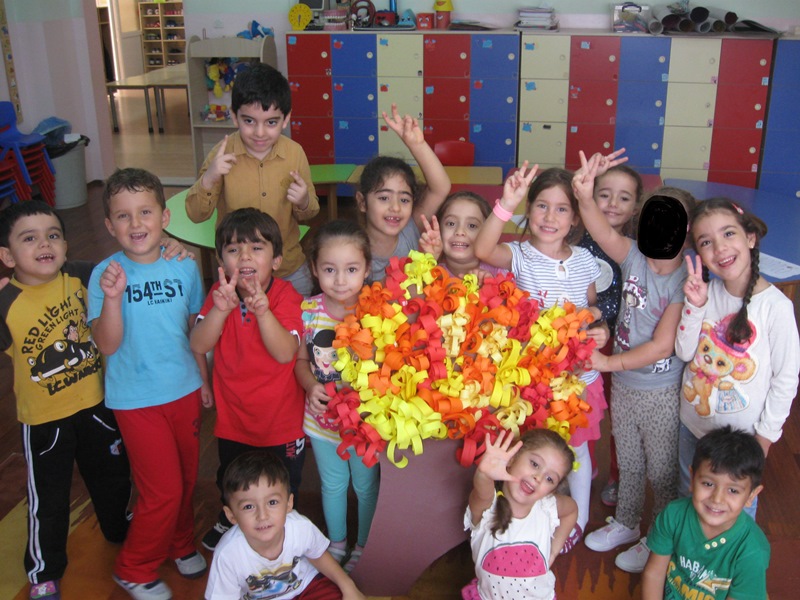 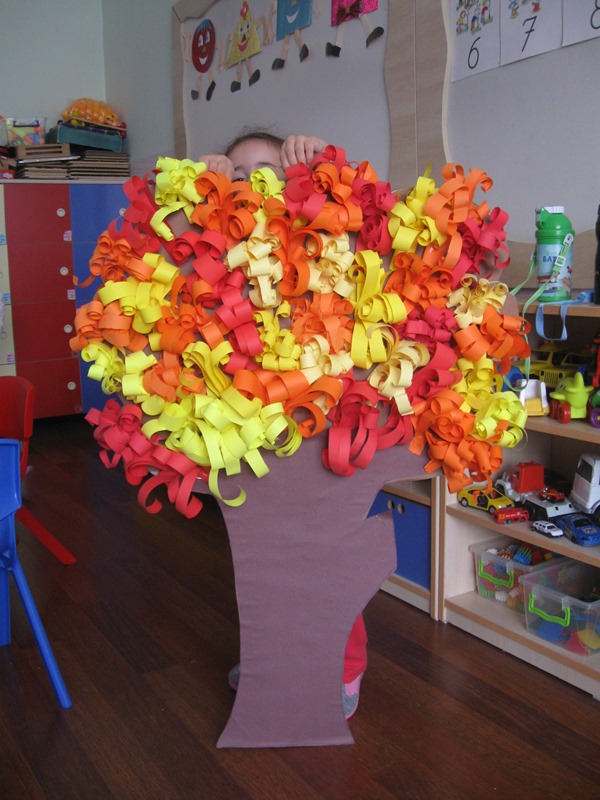 Our Autumn tree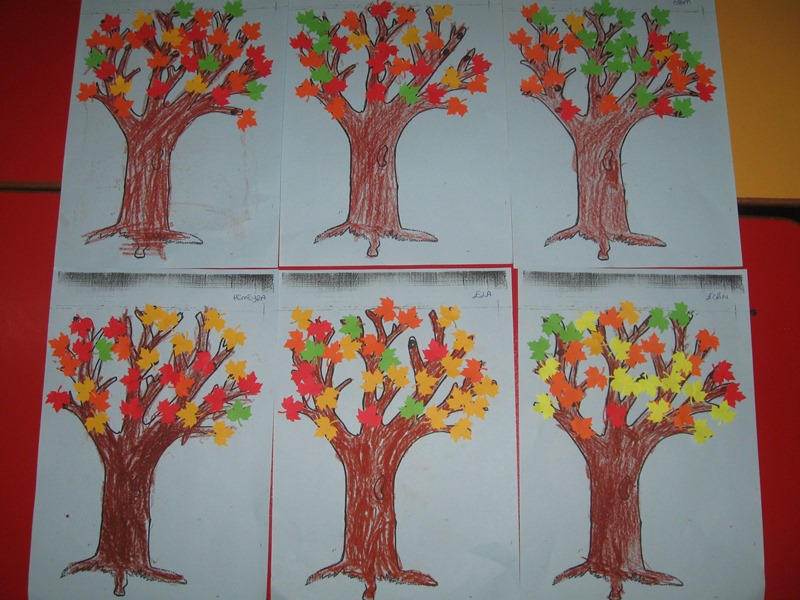 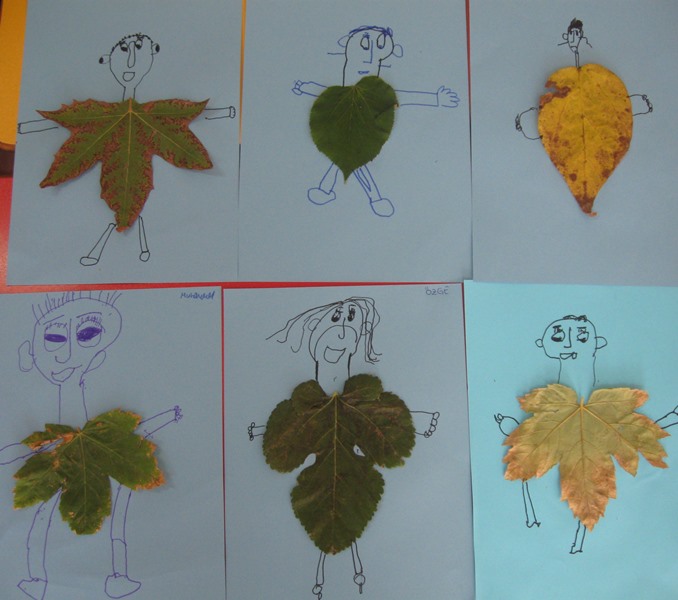 Creative Work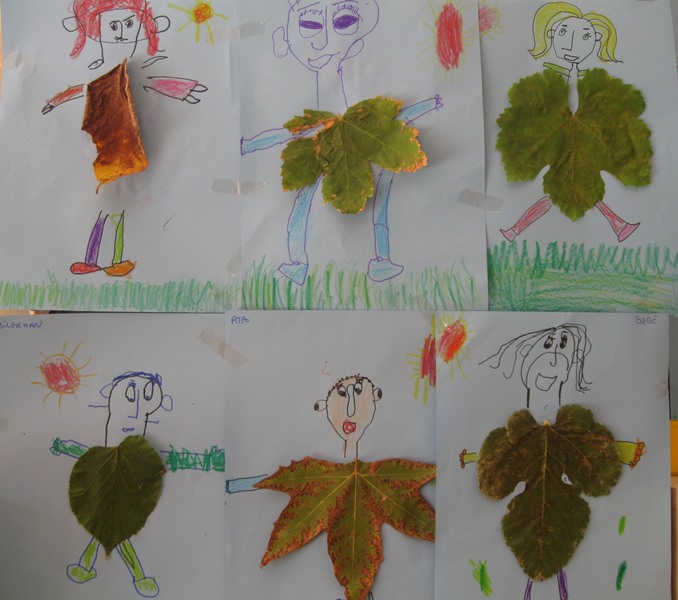 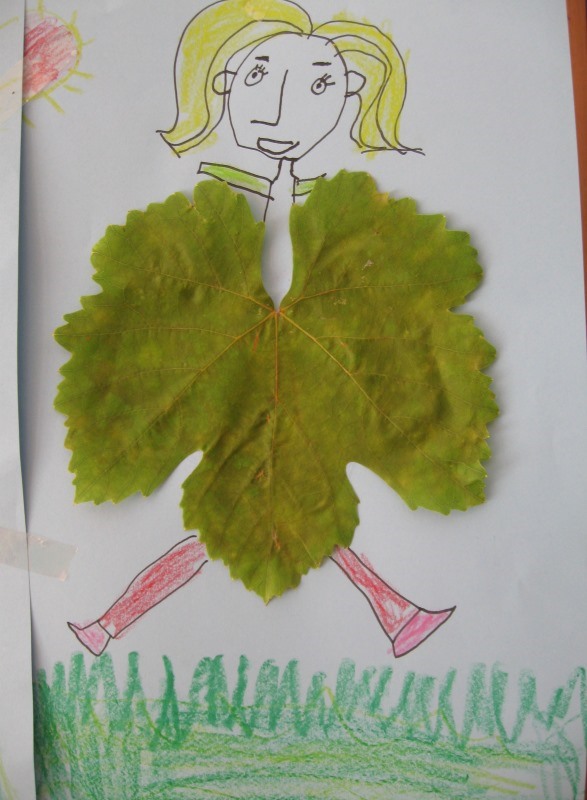 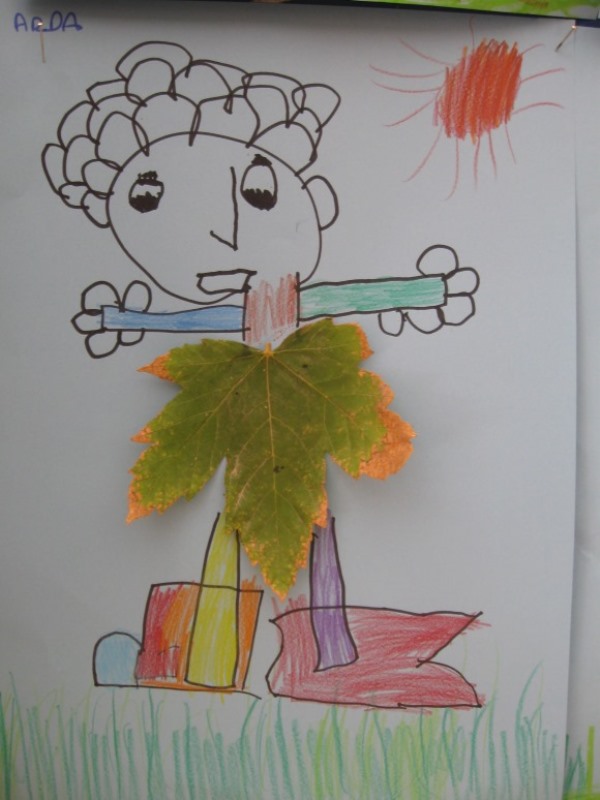 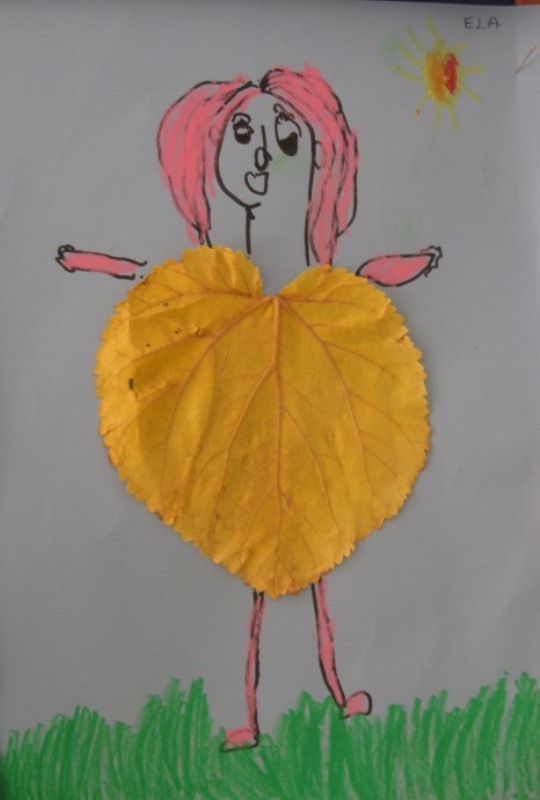 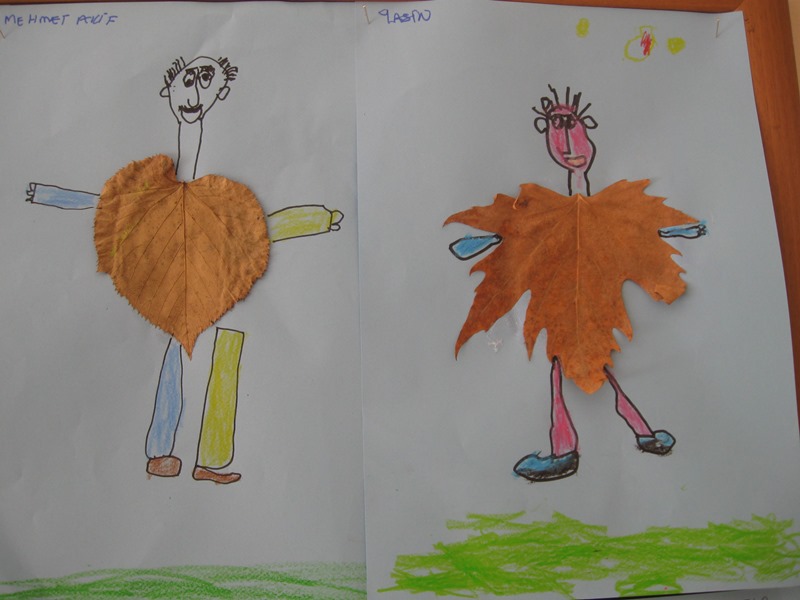 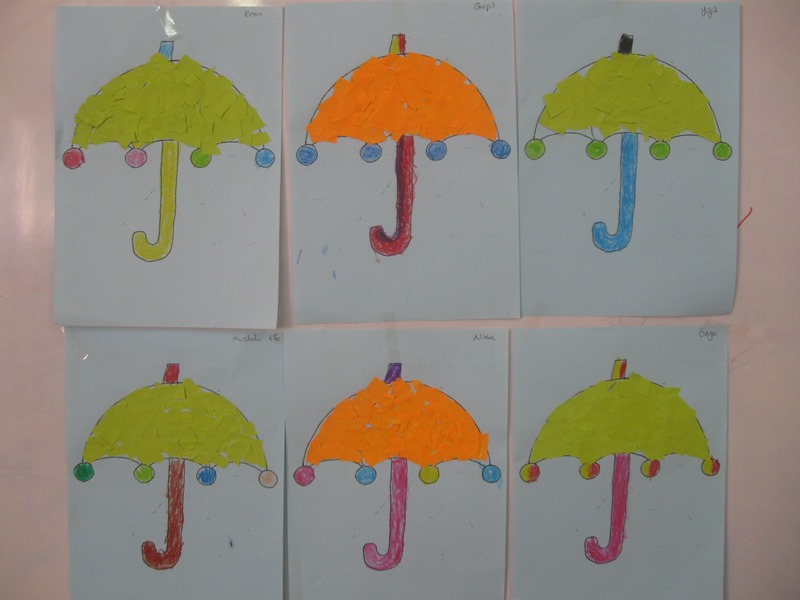 Our umbrella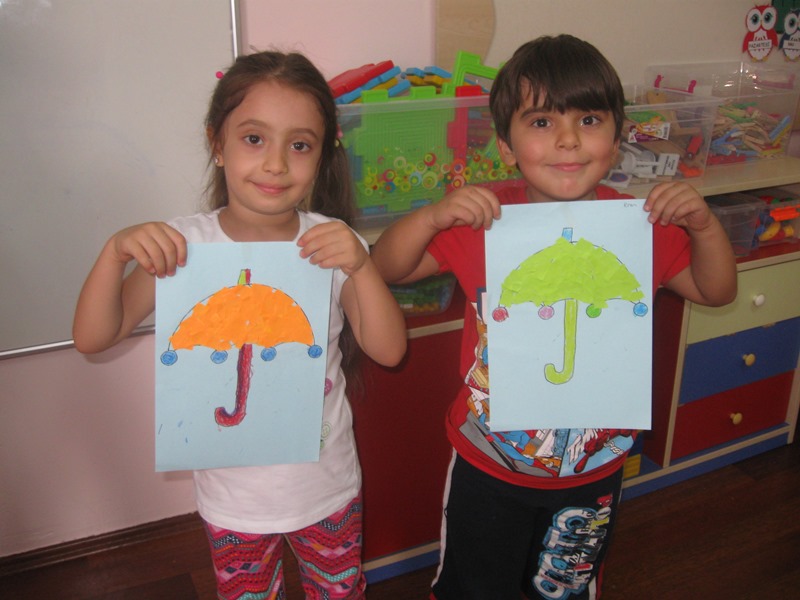 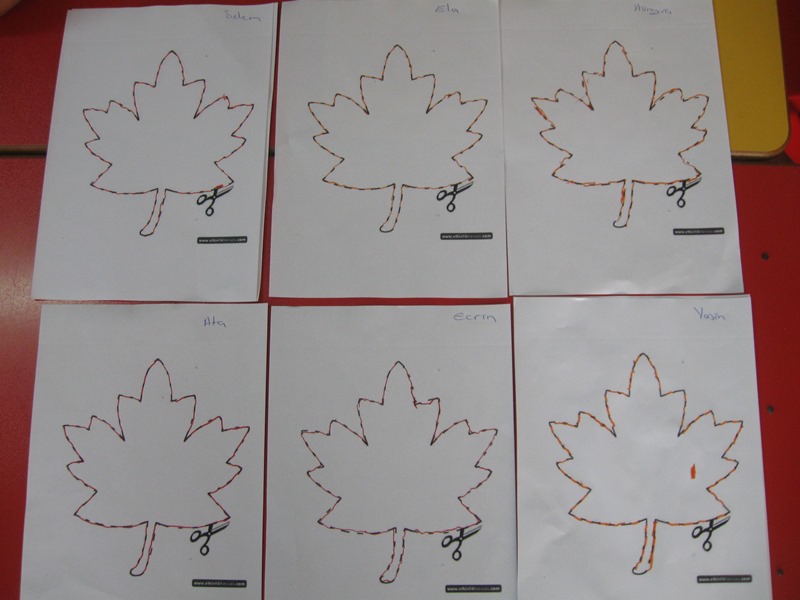 Point & Point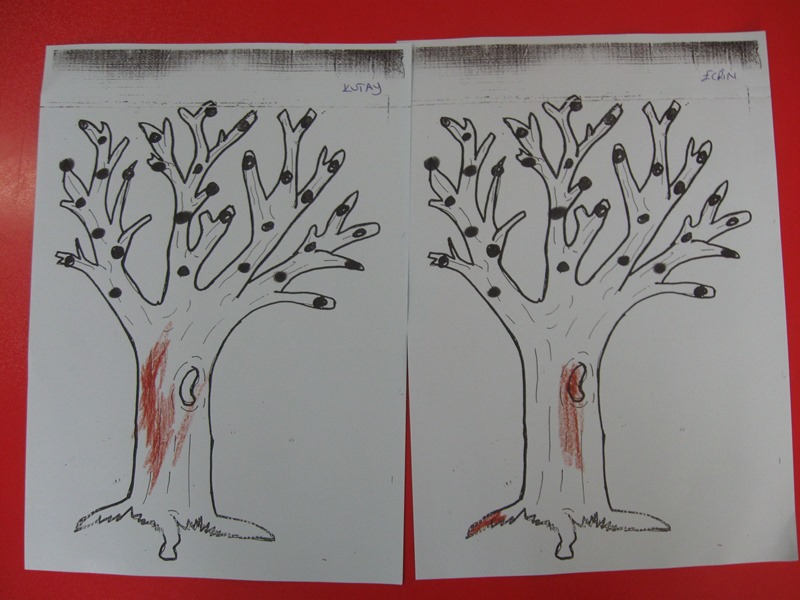 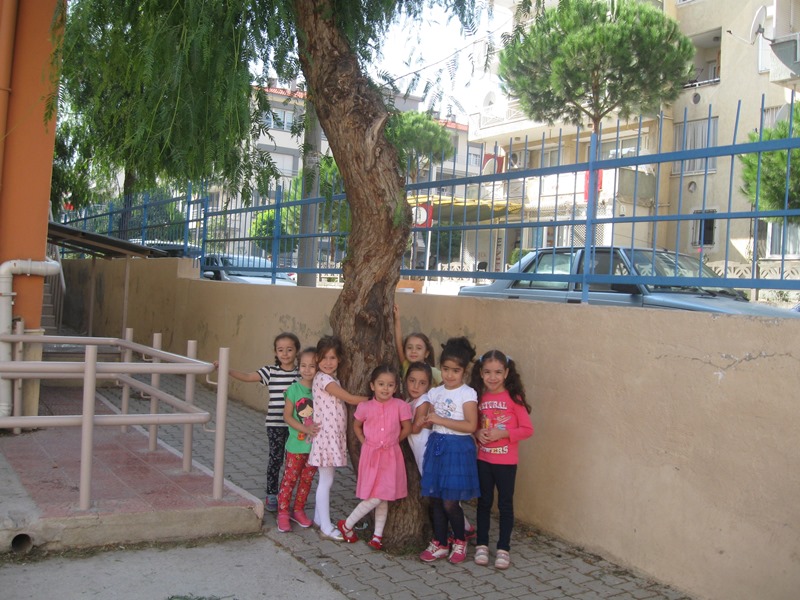 Our school garden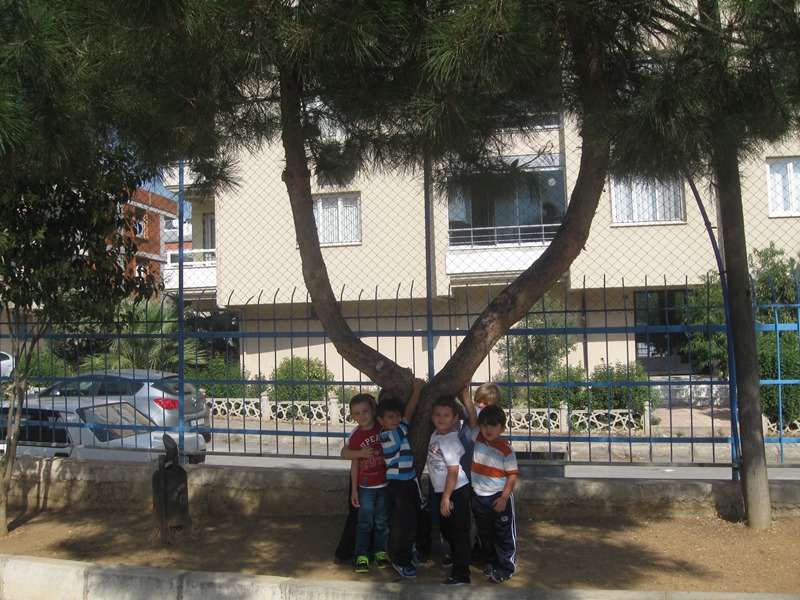 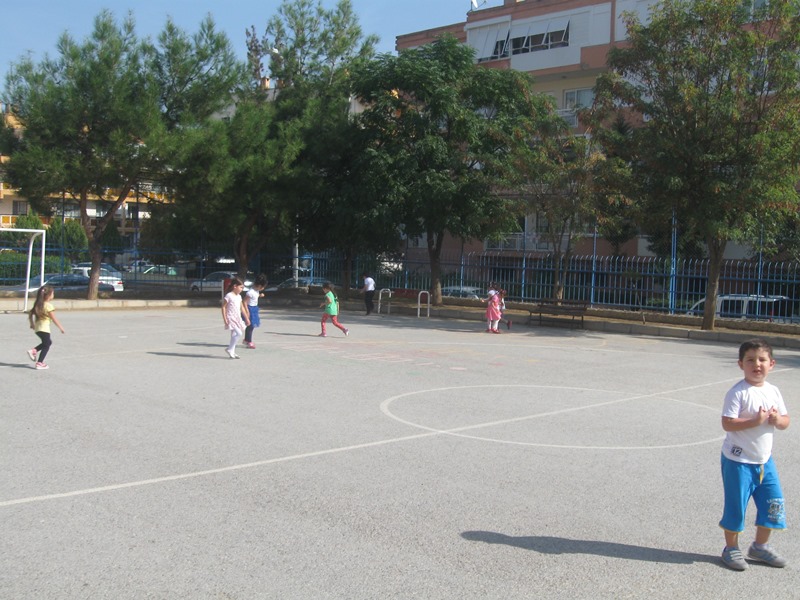 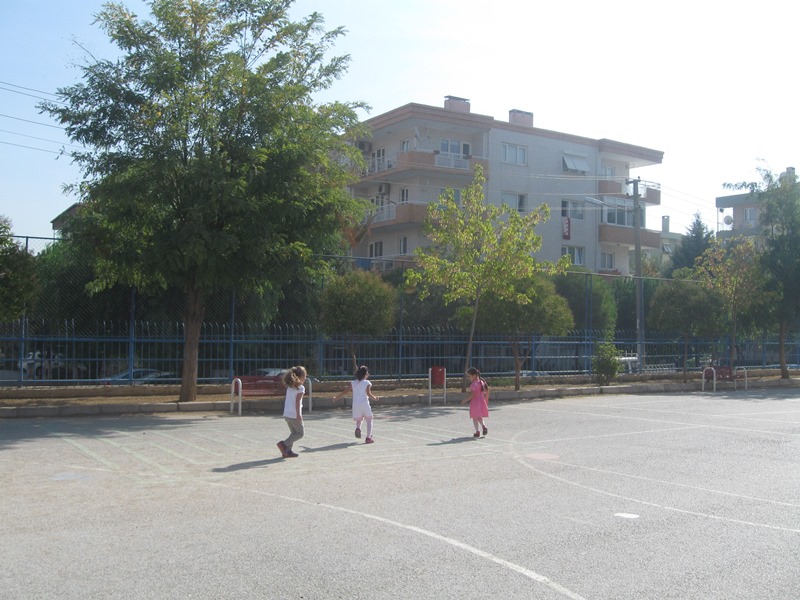 THANK YOUNALAN UYSALSABIHA GOKCEN ILKOKULUIZMIR/TURKEY